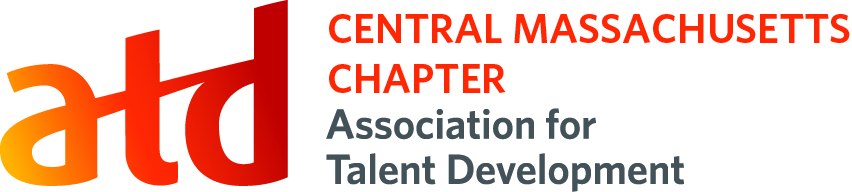 ROLE CLARIFICATION WORKSHEETRole:   Manager of CommunicationPrimary DutiesDirect the activities of internal membership-driven communications including the newsletter, promotional materials -I.e. CMATD events and SIG’s, and mailings.Time Commitment: Estimated Time Requirements per month:Attending Marketing  committee meetings: 1-2 hours per month plus travel time Communicating with administrative office about routine issues: 2-4 hours per monthKey DutiesAssists Director of Marketing with the advertising chapter events.Coordinate communication activities with related activities of Membership, Programs & Events, and other offices as neededThis includes the following responsibilities and tasks:Create a relevant timeline for each major marketing event process.Finalize copy for eventsEnsure final copy is posted on the website through our web personEnsure final copy is used for the media and all marketing effortsMaintain chapter website and social media toolsDevelop monthly program adverts?Responsible for writing content for chapter website.Responsible to monitor all communications aimed at chapter members.Develop chapter newsletter and other informational items.Qualifications: Effective verbal communication, leadership, diplomacy, personal interaction, problem-solving and meeting managementSkilled in written and verbal communication, personal interaction and problem-solvingAbility to plan, organize and execute activities as required by the positionAbility to complete projects within established timeframes